彰化縣溪州鄉大莊國小四年甲班閩南語教學成果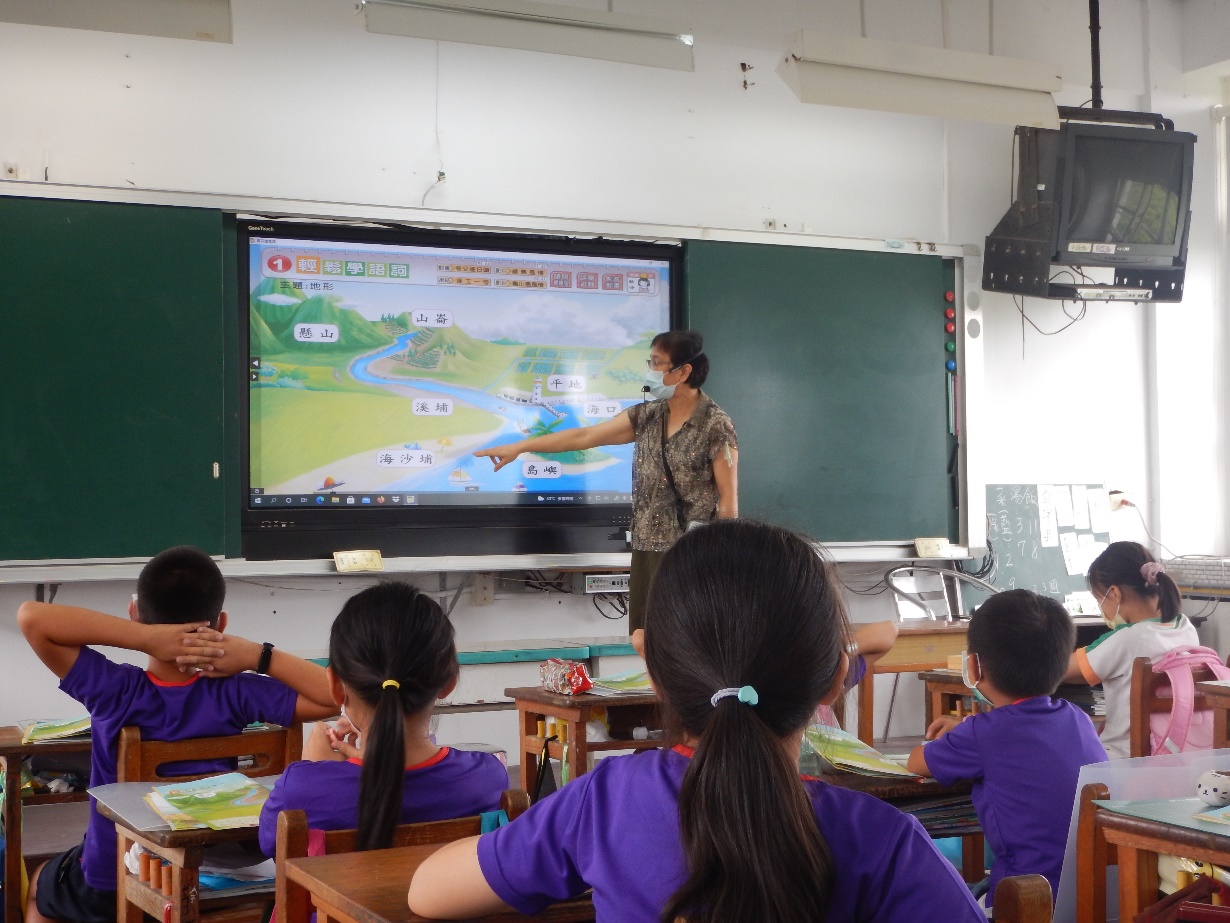 詞語教學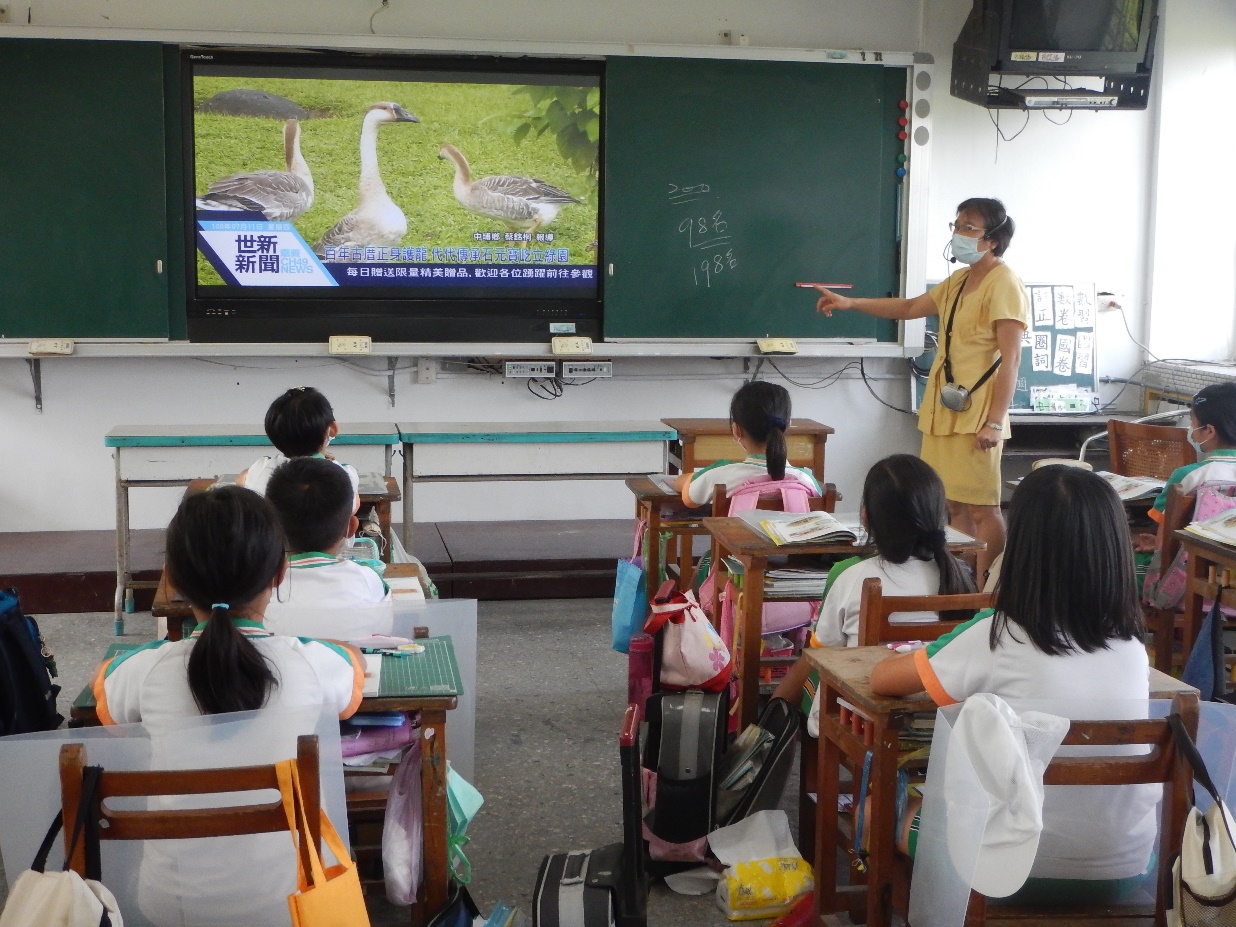 閩南語新聞影片